 	WE B E R C O U NTY  P LA N N I N G  D IVIS I O N 	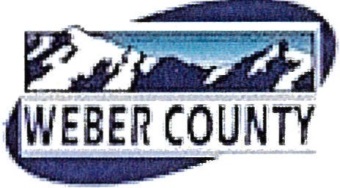 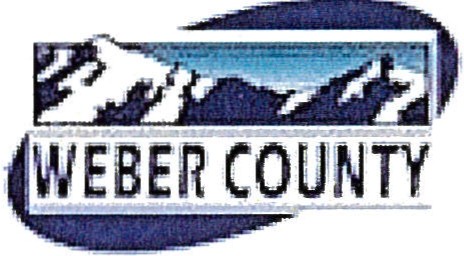 Administrative Review Meeting AgendaAugust 13, 20144:00 - 5:00 p.m.1.	Consideration and action on an administrative application, final approval of Trento Estates Subdivision (2 lots) located at 1445 S. and 1529 S. 5100 W. – John Degiorgio Applicant2.	Consideration and action on an administrative application, final approval of Blue Acres Subdivision phase 3 (1 lot) located at approximately 4000 W. 2200 S. – Romney Buck Applicant3.	Consideration and action on an administrative application, final approval of Mitch Painter Subdivision (1 lot) located at approximately 1779 S. 3500 W. – Phil Hancock Agent4.	Consideration and action on an administrative application, final approval of Woodland Estates Subdivision Unit 2 3rd Amendment (1 lot) located at approximately 2575 E Woodland Drive – A. Zach Tanner, Blue Spruce Investments LLC Applicant5.	Consideration and action on an administrative application, final approval of Bailey Acres Cluster Subdivision Phase 1 First Amendment (2 lots) located at approximately 3203 E. 4650 N. – Nan Dantz Agent6.	Consideration and action on a request to amend an existing site plan for Kimberly Clark by expanding the guard station to include a private fitness room/gymnasium located at approximately 2010 N Rulon White Blvd. – Kevin Thompson for Kimberly Clark Corporation, Mark Hilles – Mountain West Architects7.	Adjournment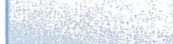 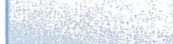 The meeting will be held in the Weber County Planning Division Conference Room, Suite 240, in the Weber Center, 2nd Floor, 2380 Washington Blvd., Ogden, Utah unless otherwise posted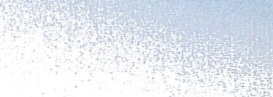 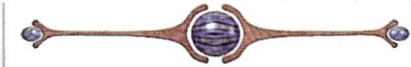 In campliance with the American with Disabilities Act, persons needing auxiliary services for these meetings should call the Weber County Planning ·Commission at 801-399-8791